Nutrient TableThis menu plan meets the standards of the Older Americans Act. This menu plan meets the lunch calorie level of 700. This menu plan meets the requirements for 1/3 DRI in protein, iron, calcium, Vitamin A, Vitamin C, Vitamin B-12, fiber and sodium.  In addition, this menu plan is 45-55% of calories from Carbohydrates, 25-35% of calories from Fat and 15-25% of calories from Protein.						Constance Rudnicki MS, RDN, LD7/3/20237/4/20237/5/20237/6/20237/7/2023Green Chili Cheeseburger(1bun, 1oz GC, .5oz cheese, 3oz Lean beef patty, 1/2c lettuce, 2 slices tomato, 1 slice onion)4 oz. LS Ranch Beans 10  NAS French Fries, w/ 1 tsp LS Seasoning) Fresh Apple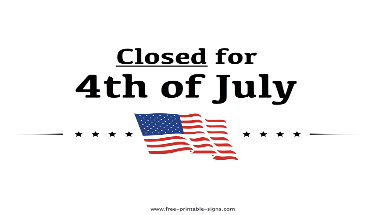 Turkey Sandwich(3oz LS Turkey Breast, 2 sl. Wheat bread, 4 oz. lettuce, 2 slices tomato)4oz. Pasta Salad (2 oz. pasta 2 oz. vegetables, 8 pcs Celery Sticks1/2c Pears 7 oz Red Chili Beef Enchiladas(2 corn tortillas, 3oz lean beef, 2oz Red Chile.5oz Cheese) 4 oz. LS Corn salsa1/2c LS Refried Beans4oz. Cucumber & Tomato Salad4oz Fruit Cocktail 5oz Baked Ziti(2oz nonfat mozzarella cheese  Cheese, 4 oz Pasta)1 oz NAS Marinara Sauce) 8 oz. Italian Veggies1 Wheat Roll4 oz. Cinnamon Spiced Apples4oz Nonfat vanilla Greek yogurt7/10/20237/11/20237/12/20237/13/20237/14/20233oz Baked Chicken2oz LS Chicken Gravy4 oz. Wild Rice8 oz. Asparagus with Onions1 Biscuit4 oz. ApricotsSoft Fish Taco(3oz LS Fish, 1 corn tortilla) 4 oz. Cucumber Salad w/ dill 4 oz. LS Black Beans4 oz. Spanish Slaw4 oz. Tapioca PuddingHot Roast Beef & Swiss Sandwich(3oz LS Beef, .5oz Swiss cheese, 1 Hoagie bun)1oz LS Au Jus Sauce4 oz. Three Bean Salad4 oz. Roasted Beets 1 oz Potato Chips4oz ApplesauceCheese Tortellini(4 oz. Cheese Tortellini 4oz Lean Meaty Marinara Sauce)8 oz. Italian Veggies4 oz. Tossed Salad w/ 1 TBSP Light Dressing1 Wheat Roll1 Oatmeal Cookie3oz Salisbury Steak4 oz. Mashed Potatoes1oz. LS Brown Gravy w/ 2 oz. Mushrooms4 oz. 5 way Mixed Vegetables1 Wheat Roll4 oz. Tropical Fruit7/17/20237/18/20237/19/20237/20/20237/21/20238oz Green Chile Hamburger stew(3oz Beef, 1oz GC, 2oz Potatoes)8 oz. Tossed Salad w/ 2 TBSP Light Italian Dressing1 6in Flour Tortilla1c Watermelon  Baked Fish (3 oz. Fish Fillet w/1 tsp Mrs. Dash)1 lemon wedge4oz Roasted Red Potatoes4oz LF Broccoli SaladWW roll 1/2c sugar free (SF) gelatinBeef and Papas(3oz Beef, 4oz Potatoes, 2 oz. GC8oz LS Pinto Beans8oz Calabacitas1 6in Flour Tortilla4oz Diced Mango 8oz Beef and Barley Soup(3oz Beef, 2oz Barley, 2oz Vegetables)6oz Cauliflower4oz Beet and Onion Salad1 slice WW Bread w 1 tsp margarine6oz Pineapple Tidbits3oz Cornflake Chicken(3oz Chicken Breast)6 oz. Fried Rice (4 oz. Rice, 2oz vegetables) 6oz Roasted Brussel Sprouts 1 WW roll 1/2c Apricots and Peaches7/24/20237/25/20237/26/20237/27/20237/28/2023Chili  Dog(1/2 Beef and Pork Hot Dog, 1bun, 1/4c onion 3 oz Chili Meat Sauce)8 oz. Capri Blend Vegetables 8 oz. GrapesChicken Fettuccini(3oz chicken breast , 1/2c Fettuccine, 1oz Light Alfredo Sauce)8 oz. Broccoli & CauliflowerWheat Roll 1/2c spiced pears Turkey Cobb Salad(2oz LS Turkey, 1.5 c Lettuce, 1oz Red cabbage 1oz Shredded carrots, 1/4c Cucumbers,10 cherry tomato, 1 hard-boiled egg, 2 Tbsp. Light Dressing6 LS WW Crackers 4 oz. SF Gelatin8 oz. Strawberries Green Chili Chicken Enchiladas(3 oz. Chicken, 1 oz. Cheese1 oz. Green Chile, 1 ea. corn tortillas)8 oz. LS Pinto Beans8 oz. Yellow Squash & Zucchini8 oz. Cantaloupe  BBQ Beef brisket(3oz Lean LS Brisket, 1oz LS BBQ Sauce)4 oz. LS Baked Beans6 oz. Country Blend VegetablesCornbread 8oz. Mandarin oranges7/31/20238oz Green Chile Pork Stew(3oz Lean Pork, 1oz GC, 1/2c potatoes, tomatoes, onions)8oz LS Chuckwagon 8 oz. Tossed salad w/ 2 TBSP Light Italian Dressing1 6in WW  Flour Tortilla w/ 1 tsp margarine8oz. Diced MangoOccasionally we must substitute a food item.  We apologize for any inconvenience.Suggested Donation$1.508 oz. 2% Milk served with meals.Lunch served daily from12:00 – 1:00 pmNutrientDaily Lunch RequirementMenu Week 1Menu Week 2Menu Week 3Menu Week 4Menu Week 5Days in Week:4Days in Week:5Days in Week:5Days in Week:5Days in Week:1Calories700 or more706.3743.6726.9701.0818.9% Carbohydrates from Calories45-55%49.350.745.649.248.7% Protein from Calories15-25%24.723.525.924.421.9% Fat from Calories25-35%25.925.828.526.429.4Saturated Fatless than 8g7.98.08.08.07.8Fiber10g or more11.411.811.011.610.3Vitamin B-12.8ug or more2.93.33.42.32.0Vitamin A300ug RAE or more324.5330.4310.8458.8546.7Vitamin C30mg or more37.926.959.459.897.3Iron2.6mg or more4.95.56.44.03.2Calcium400mg or more630.4499.5427.2499.8458.9Sodiumless than 766mg689.0688.3643.3739.4760.2